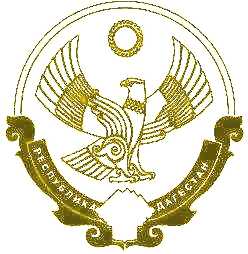 РЕСПУБЛИКА ДАГЕСТАНМУНИЦИПАЛЬНОЕ ОБРАЗОВАНИЕ                        «ХАСАВЮРТОВСКИЙ РАЙОН»МБОУ «Бамматюртовская СОШ»368041,  Хасавюртовский район, с.Бамматюрт, ул. Школьная 72 					                                      ПРИКАЗ              с.Бамматюрт                                                           31.08.2020                                                     № ___                                         Об  организованном начале 2020/21 учебного  годаВ   соответствии   с   Федеральным   законом   от   29.12.2012   №    273-ФЗ «Об    обра-зовании   в   Российской   Федерации»,   календарными учебными    графиками ООП    НОО,    ООП    ООО,    ОО    СОО, постановлением    Главного    государственного санитарного    врача России    от   30.06.2020   №    №    16    «Об    утверждении  санитар-но-эпидемиологических    правил    СП    3. 1/2.4    3598–20    Санитарно-эпидемиологические требования    к    устройст-ву,    содержанию и    организации    образовательных организаций    и    других объектов    социальной    инфраструктуры    для    детей    и    молодежи в   условиях   распространения   новой   коронавирусной   инфекции ( COVID-19) »         ПРИКАЗЫВАЮ:1. Установить дату начала 2020/21 учебного года – 1 сентября 2020 года.2. Обучение в 2020/21 учебном году проводить в две смены, закрепив за каждым классомотдельный учебный кабинет, в котором дети будут, обучатся по всем предметам.3.Утвердить  специально  разработанное  расписание  уроков  составленное  с  учетом  минимизации контактов учащихся на период с 01.09.2020 по 31.12.2020 г. -  Классным  руководителям  1-11  классов  обеспечит  информирование  учащихся,  их  родителей  (законных  представителей)  об  особенностях  расписания,  в  том  числе  времени  вход  в  школу, уроков, перемен, приема пищи. ( ответственные заместители директора школы по УВР П.А.Идрисова, Х.М.Давгереева. и по ВР Ясиева Я.К.4.  Назначить  Адахмаева  О.А.  -  заместителя  директора  по  АХЧ,  ответственным  заобеспечение  регулярного  обеззараживания  воздуха  с  использованием  оборудования  по обеззараживанию  воздуха  и  проветривание  помещений  в  соответствии  с  графиком  учебного, тренировочного и иных организационных процессов и режим работы МБОУ «Бамматюртовская СОШ,  обеспечить условия для гигиенической обработки рук с применени-ем кожных антисептиков при входе в школу, помещений для приема пиши, санитарные узлы.- обеспечить наличия не менее чем пятидневного запаса дезинфицирующих средств для уборки помещений и обработки рук сотрудников, средств индивидуальной защиты органов дыхания на случай выявления лиц с признаками инфекционного заболевания (маски, респираторы);-  разработать и разместить в рабочих и служебных помещениях инструкции по профилактике распространения коронавирусной инфекции;-  обеспечить информирование работников о необходимости соблюдения правил личной и общественной гигиены;4.1 Младшему обслуживающему персоналу МБОУ «Бамматюртовская СОШ» провести мероприятия по уборке всех помещений школы с применением моющих дезинфицирующих средств и очисткой вентиляционных решеток (далее -генеральная) непосредственно перед началом учебного года.4.2 Младшему обслуживающему персоналу МБОУ «Бамматюртовская СОШ» проводить;-  ежедневную влажную уборку помещений школы с применением дезинфицирующих средств с обработкой всех контактных поверхностей с интервалом;-  основные и вспомогательные помещения – 2 раза в день утром и вечером;-  дверные ручки, выключатели, поручни и другие контактные поверхности – каждые  2 часа;- санитарные узлы (пол, санитарно – техническое оборудование, в том числе вентили кранов, бачки унитазов) – 3 раза в день;- еженедельные генеральные уборки по субботам в целях предупреждения распространения новой коронавирусной инфекции.Всем лицам, участвующим в дезинфекции помещений применять в обязательном порядке средства индивидуальной защиты органов дыхания и кожных покровов (защитные маски, резиновые перчатки, защитные очки, специальную обувь, специальную одежду). Не допуска-ется повторное применение одноразовых средств индивидуальной защиты органов дыхания. Средства индивидуальной защиты многоразового использования подлежат ежедневному уходу и обработке4.3. Утвердить график уборки. 4..4 Утвердить лист фиксации4.5.  Проводить  ответственным  за  кабинеты  и  иных  помещений  школы  регулярноеобеззараживания  воздуха  с  использованием  оборудования  по  обеззараживанию  воздуха  и проветривание  помещений  в  соответствии  с  графиком  учебного,  тренировочного   и  иных организационных процессов и режим работы МБОУ «Бамматюртовская СОШ» .5. Утвердить инструкцию по обработке рук мылом и кожным антисептиком. 5.1 Адахмаеву О.А. провести инструктаж по обработке рук;- с учебно- вспомогательным персоналом в срок до 31.08.2020г.- с педагогическими работниками в срок до 31.08.2020г.-  Классным руководителям провести инструктаж с обучающимися по обработке рук на классных часах сроком до 02.09.2020 г.6.  Утвердить  форму  «Журнала  регистрации  показаний  термометрии  работников  с  данными температуры  от  37,1  и  выше»   и  «Журнал  регистрации  показаний  термометрии  учащихся  с данными температуры от 37,1 и выше» 6.1.  Возложить на Ясиеву Я.К.- заместителя директора по ВР обязанности:-  по организации ежедневной термометрии обучающихся и сотрудников, согласно утвержденного графика дежурства учителей прихода обучающихся;-  информирования сотрудников школы о соблюдении профилактических мер по предот-вращению распространения  новой  коронавирусной  инфекции,  а  также  правил  личной  и  общественной гигиены;-  за соблюдение регламента маршрутизации при выявлении у обучающегося температуры 37,1 и выше;6.2  Возложить  на  дежурный  персонал,  согласно  графика  дежурства  учителей  возложить обязанности :-  по  измерению  температуры  тела  обучающихся  и  сотрудников  при  входе  в  организа-цию  в течении рабочего дня (по показаниям) с применением приборов для измерения температуры тела бесконтактным способом;-  по  занесению  данных  выявленной  температуры  37,1  и  выше  в  Журнал  термометрии обучающихся  и  сотрудников  с  целью  предотвращения  распространения  новой  коронави-русной инфекции (COVID- 19);-  по  направлению  учащегося  с  температурой  37,1  и  выше  к  медработнику  в  изолятор  (медицинский кабинет) ;-  информированию  директора  школы  о  выявлении  лиц  имеющих  температуру  37,1  и  выше  с целью отстранения от учебы или работы7. Утвердить план маршрутизации лиц с температурой 37,1 и выше на входе в МБОУ «Бамматюртовская СОШ»7.1  Утреннее  измерение  температуры  тела  бесконтактным  термометром  с  занесением  в  Журнал регистрации измерения температуры обучающихся и сотрудников школы;При выявлении у обучающегося или у сотрудника школы температуры тела  37,1 и выше ученик или сотрудник направляется в изолятор7.2  Направление   учащегося   с  температурой  37,1  и  выше  к  медработнику  в  участковую больницу;7.3  Визуальный осмотр медицинским работником;7.4  Повторное измерение температуры тела контактным термометром;7.5  В  случае  подтверждения  повышения  температуры  тела,  вызов  родителей  (законных представителей) с которым он направляется домой для дальнейшего медицинского обследования;7.6  В случае выявления у сотрудника температуры тела 37,1 и выше  –  отстранение от работы до последующего медицинского обследования.7.7  Занесение  результатов  измерения  температуры  тела  в  Журнал  регистрации  измерения температуры тела.7.8  Информирование  директора  школы  об  учащемся  или  сотруднике  у  которого  выявлена температура 37,1 и выше;7.9  Вызов скорой помощи при высокой температуре;8. Провести торжественную линейку, посвященную Дню знаний, 1 сентября  в  09:00индивидуально  в  каждом  классе  в  форме  классного часа или Всероссийского урока по теме: «Урок Мира», урок подготовки детей к действиям в условиях различного рода чрезвы-чайных ситуаций, в том числе в местах массового пребывания людей, адаптации после летних каникул9.. Классным руководителям 1-11-х классов  провести:–  1  сентября беседы с  учениками о  правилах санитарной безопасности и личной гигиены;–  3  сентября  часы  общения,  беседы,  уроки  «Мира»  или  другие мероприятия,  приуро-ченные  ко Дню  солидарности  в  борьбе с терроризмом, уроки памяти, конкурсы ораторского мастерства, встречи  с  ветеранами,  военно-спортивные  эстафеты  или  другие мероприятия, посвященные Дню окончания Второй мировой войны.10. Заместителю директора Мазлекову А.А.  разместить  настоящий  приказ на информаци- онных  стендах и официальном сайте МБОУ  «Бамматюртовская СОШ», ознакомить  с ним работников школы под подпись.Контроль исполнения настоящего приказа оставляю  за собой.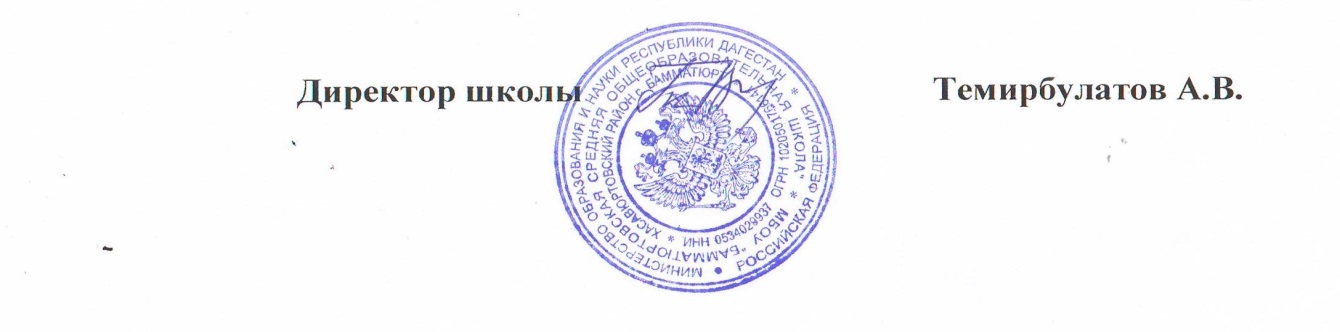 Инструкция по обработке рук персонала и обучающихсяМБОУ «Бамматюртовская СОШ»В  целях  предотвращения  новой  короновирусной  инфекции  обеззараживанию  подлежат  руки работников школы и обучающихся.Администрация  организует  обучение  и  контроль  выполнения  требований  гигиены  рук персоналом и обучающимися.Персонал  и  обучающиеся  должны  быть  обеспечены  в  достаточном  количестве  эффективными средствами для мытья и обеззараживания рук.Гигиеническая обработка рук.Гигиеническую обработку рук следует проводить в следующих случаях:- при входе в школу;- после посещения санитарных узлов и туалетных комнат;- перед приёмом пищи.3.2. Гигиеническая обработка рук проводится двумя способами:-  гигиеническое  мытьё  рук  мылом  и  водой  для  удаления  загрязнений  и  снижения  количества микроорганизмов;-  обработка  рук  кожным  антисептиком  для  снижения  количества  микроорганизмов  до безопасного уровня.3.3. Правила использования мыла3.4. Правила дезинфекции рук кожным антисептикомИнструкция по профилактике коронавирусав МБОУ «Бамматюртовская СОШ»Общие положения1.1.   Настоящая  инструкция  по  профилактике  коронавируса  разработана  на  основа-нии  рекомендаций Роспотребнадзора  по  профилактике  новой  коронавирусной  инфекции  Covid-19, содержит  основные  требования,  предъявляемые  к  санитарному  режиму  в  МБОУ  «Бамматюртовская СОШ» (далее — Школа) и личной гигиене работников, а также алгоритм действий в случае подозрения у сотрудника заболевания коронавирусной инфекцией.1.2.   Данная  инструкция  по  профилактике  новой  коронавирусной  инфекции  содер-жит основные  меры  предупреждения  распространения  коронавируса,  а  также  тре-бования, предъявляемые  к  особенностям  режимов  доступа  в  помещения  и  их  сани-тарной  обработке, организации  питания  сотрудников,  обеспечению  работников  средствами  защиты  и  другие необходимые  мероприятия  по  противодействию  распространения  коронавирусной  инфекции (COVID-19).1.3.   Коронавирус  распространяется  через  капли,  которые  образуются,  когда инфицированный человек кашляет или чихает. Кроме того, он может распространяться, когда кто-то касается любой загрязнённой поверхности, например дверной  ручки.  Люди заражаются, когда они касаются загрязнёнными руками рта, носа или глаз.1.4.     Симптомы заболевания новой коронавирусной  инфекции (COVID-19) сходны  с симптомами обычного (сезонного) гриппа:высокая температура тела; головная боль;  слабость;  сухой кашель; затрудненное дыхание; боль в мышцах; возможны тошнота, рвота, диарея.1.5.   Действие  инструкции  о  мерах  профилактики  новой  коронавирусной  инфекции распространяется на всех работников Школы.1.6.   Выполнение  требований данной инструкции по профилактике коронавируса является обязательным для всех сотрудников и работников Школы.2. Порядок допуска работников2.1.   В Школе  принимаются локальные нормативные акты, устанавливающие численность и перечень работников, непосредственно  участвующих в процессах, которые необходимы  для обеспечения  функционирования  организации  и  не  подлежащих  переводу  на  дистанционный режим работы, а также подлежащих переводу на дистанционный режим  работы.2.2.   Организована  системная  работа  по  информированию  работников  о  рисках  новой коронавирусной инфекции COVID-19, мерах индивидуальной профилактики,  необходимости своевременного обращения за медицинской помощью при появлении первых симптомов ОРВИ.2.3.   Для  работников  на  основании  существующих  документов  разработаны  и направлены  памятки о правилах личной гигиены при коронавирусе,  правила входа и выхода из здания, регламент уборки. Правила  и  меры личной  гигиены,  включая  требования  по  применению одежды, должны применяться ко всем работникам.2.4.   Организован  ежедневный  визуальный  осмотр и  опрос  работников  на  предмет  наличия симптомов  ОРВИ  и  обеспечен  контроль  температуры  тела  на  входной  группе  посетителей  и работников  перед  началом  и  в  течение  рабочего  дня  (с  обязательным  отстранением  от нахождения  на  рабочем  месте  лиц  с  повышенной  температурой  тела  и  с  признаками инфекционного  заболевания).   Результаты   фиксируются   ответственным   лицом   в специальном журнале измерения температуры сотрудников при коронавирусе.2.5.  Каждый  работник  должен  оповещать  о  любых  отклонениях  в  состоянии  здоровья, контакте с заболевшими лицами, посещении очагов распространения заболевания. Работник с симптомами заболевания не допускается к работе и направ-ляется в медицинское учреждение. Возобновление  допуска к работе  проводится  только при  наличии справки лечебного учреждения о выздоровлении.2.6.  Работники  обеспечены  запасом  одноразовых  масок  (исходя  из  продолжитель-ности рабочей смены и смены масок не реже одного раза в 2 часа) для использования их при  работе, а также  дезинфицирующими  салфетками,  кожными  антисептиками  для  обработки  рук, дезинфицирующими средствами.2.7.   При входе работников и посетителей в здание организована возможность обработки рук  кожным  антисептиком,  работодателем  установлен  контроль  над  данной   процедурой, ведется журнал обработки рук  антисептиком.Санитарно-гигиенические требования3.1.   Работники  обязаны  выполнять  правила  личной  гигиены  и  производственной санитарии.3.2.   Обработку рук следует  производить в специально предназначенных местах или на местах  с применением  средств индивидуальной  обработки после  возвращения  с улицы, контакта с  посторонними  людьми,  пользования  оргтехникой,  посещения  санитарной  комнаты,  перед приемом пищи, прикосновения к дверным ручкам.3.3.   Для  механического  удаления  загрязнений  и  микрофлоры  руки  моют  теплой  проточной водой с мылом в течение 1-2 минут, в том числе после сотового телефона, обращая внимание на околоногтевые  пространства.  Оптимально  пользоваться  сорта-ми  мыла  с  высокой пенообразующей  способностью.  Затем  руки  ополаскивают  водой  для  удаления  мыла  и обрабатывают  дезинфекционными  средствами.  Если  мыло  и  вода  недоступны,  необходимо использовать антибактериальные средства для рук, содержащие не менее 60% спирта, (влажные салфетки или гель). Пользоваться  памятками по коронавирусу  для работников  при соблюдении правил личной гигиены.3.4.   После  мытья  рук  полное  их  осушение  проводить  одноразовыми  бумажными полотенцами.  Использованное  одноразовое  полотенце  следует  скомкать,  а  затем  выбросить  в урну. Не рекомендуется использовать для этой цели тканевое полотенце или  электросушилку.3.5.   При  использовании  одноразовой  технологической  одежды,  в  конце  смены  ее необходимо  утилизировать  надлежащим  образом.  Повторное  использование  однора-зовой технологической одежды запрещено. После утилизации тщательно вымыть  руки. 3.6.   На рабочем месте работники обязаны носить одноразовые либо многоразовые  маски.3.7.     Правила ношения и утилизации одноразовой медицинской  маски:аккуратно закрыть нос и рот маской и закрепить её, чтобы уменьшить зазор между лицом и маской; не прикасаться к маске во время использования. После прикосновения  к использованной маске, например, чтобы снять её, вымыть руки; через 2 часа или неза-медлительно, после того, как маска станет влажной или загрязнённой, следует надеть новую чистую и сухую маску; повторно одноразовые маски не используются. Их следу-ет выбрасывать после каждого использования и утилизировать сразу после снятия. Ис-пользованную маску укладывают в полиэтиленовый пакет, завязывают его, а затем вы-брасывают в мусорное  ведро; следовать памятке по ношению масок при коронавирусе.3.8.   Сотрудники обязаны, по возможности, соблюдать безопасное социальное расстояние друг от друга (не менее 1,5 м). 3.9. В течение рабочей смены следует периодически проводить дезинфекцию рабочего места и оборудования, протирать спиртсодержащими средствами поверхность рабочего места, клавиатуру компьютера, мобильный телефон. 3.10. Работники должны соблюдать правила респираторной гигиены. Не касаться гряз-ными руками лица. Вирусы, в том числе и коронавирус легко проникают в организм через слизистые оболочки. При кашле и чихании, прикрывать нос и рот одноразовыми салфетками. И сразу же их выбрасывать. Если их не оказалось под рукой – чихать и кашлять в согнутый локоть, но ни в коем случае в ладони. 3.11. Запрещается принимать пищу на рабочем месте. Пищу следует принимать только в специально отведенной комнате - комнате приема пищи. Использовать для приема пищи индивидуальную посуду или одноразовую  посуду.4. Санитарная обработка  помещений4.1.   Профилактическая дезинфекция проводится на системной основе и включает в себя меры личной гигиены, частое мытье  рук  с мылом или обработку их кожными антисептиками, дезинфекцию  столовой  и  кухонной  посуды,  проветривание  и  обеззараживание  воздуха, проведение влажной уборки помещений с использованием дезинфицирующих средств. 4.2. Рабочие помещения подлежат регулярному проветриванию (каждые 2 часа). В помещениях, где одновременно находятся несколько сотрудников, устанавливается оборудование для обеззараживания воздуха (рециркуляторы). 4.3. Дезинфекция может проводиться собственными силами и посредством привлечения специализированных организаций. Обеззараживанию подлежат все поверхности, оборудование и инвентарь помещений, обеденных залов, санузлов. При обработке поверхностей применяют способ орошения. Воздух в отсутствие людей обрабатывается с использованием открытых переносных ультрафиолетовых облучателей, аэрозолей дезинфицирующих средств.4.4. Перед началом работы проводится влажная уборка помещений  с  применениемдезинфицирующих  средств.  Уборка  помещений  проводится  согласно утвержденного графика уборки помещений при коронавирусе не реже одного раза в смену в конце работы с использованием дезинфицирующих средств. 4.5. При уборке помещений организована дополнительная дезинфекция мест общего пользования, в каждом санузле установлены механические санитайзеры для рук, а также на каждом этаже имеются рециркуляторы, предназначенные для обеззараживания помещений от бактерий. 4.6. Увеличена кратность дезинфекционных обработок помещений, а именно, в течение рабочего дня организована обработка помещений дезинфицирующими средствами согласно графику дезинфекции  помещений при коронавирусе. 4.7. Перед входами в помещения лежат резиновые коврики, смоченные дезинфицирующими средствами. Очистка самих приспособлений проводится по мере необходимости, но не реже 1 раза в день. 4.8. Обработка поверхностей проводится одноразовыми бумажными полотенцами способом протирания, с использованием дезинфицирующих растворов. 4.9. Для дезинфекции могут быть использованы    средства  из различных химических групп:-  хлорактивные  (натриевая  соль  дихлоризоциануровой  кислоты  —  в  концентрации   активного хлора в рабочем растворе не менее 0,06 %, хлорамин Б  —  в концентрации активного хлора в рабочем растворе не менее 3,0 %);кислородактивные (перекись водорода в концентрации не менее 3,0  %);- катионные  поверхностно-активные  вещества  (КПАВ)  —  четвертичные аммониевые соединения (в концентрации в рабочем растворе не менее 0,5  %);третичные амины (в концентрации в рабочем растворе не менее 0,05  %);- полимерные  производные  гуанидина  (в концентрации  в рабочем растворе  не  менее 0,2 %)- спирты (в качестве кожных антисептиков и дезинфицирующих средств  дляобработки небольших по площади поверхностей — изопропиловый спирт в концентрации не менее 70 % по массе.4.10. После обработки помещений весь уборочный инвентарь подвергается дезинфекции разрешенными к применению дезинфицирующими средствами.5.  Алгоритм  действий  в  случае  подозрения  у  сотрудника  заболевания  коронавирусом 5.1.   С целью подготовки к внештатным (экстренным) ситуациям, ознакомить работ-ников со схемой маршрутизации пациентов (от организации) с симптомами ОРВИ и внебольничной пневмонией  в  медицинские  организации,  осуществляющие  медицин-скую  помощь  в стационарных  условиях,  определенных  для  данного  контингента  пациентов,  с  назначением ответственных лиц.5.2.   Работник,  у  которого  имеются  подозрения  заболевания  новой  коронавирусной инфекцией  COVID-19,  с  использованием  имеющихся  средств  связи  извещает  своего непосредственного руководителя о своем состоянии.5.3.   При появлении подозрения заболевания новой коронавирусной инфекцией COVID-19,  ответственному  лицу  следует  направить  вызов  в  специализированную  выездную  бригаду скорой  медицинской  помощи,  содействовать  направлению  пациента  в  меди-цинские  организации, оказывающие медицинскую помощь в стационарных условиях.5.4.   В  случае,  если  работник,  обнаруживший  больного,  не  является  непосредствен-ным руководителем,  он  должен  незамедлительно  сообщить  о  заболевшем  непосред-ственному руководителю,  с  целью  организации  скорейшей  изоляции  заболевшего  и  исключения возможности контакта заболевшего с другими  работниками.5.5.   Непосредственный  руководитель  после  получения  информации  о заболевшем сотруднике обязан сообщить руководителю подразделения, вызвать скорую помощь.5.6.   Необходимо до приезда бригады скорой помощи обеспечить временную изоляцию заболевшего  в  отдельном  помещении,  предусмотрев  возможность  самообеспечения изолированного  работника  (туалет,  дезинфекция  помещения,  питание  и  др.),  минимизировав возможность контакта с другими  людьми.5.7.   Необходимо  использовать  (при  наличии)  бактерицидные  облучатели  или  дру-гие устройства  для  обеззараживания  воздуха  и  (или)  поверхностей  для  дезинфекции  воздушной среды помещения, где находился заболевший сотрудник. В случае необходи-мости, обеспечить проведение дезинфекции помещений силами специализированной организации.5.8.   В  случае  подтверждения  у  работника  заражения  коронавирусом  (COVID-19), руководитель структурного подразделения,  либо уполномоченное должностное лицо формирует сведения о контактах работника в рамках исполнения служебных обязан-ностей за последние  14 дней  и  уведомляет  руководителя  (оперативный  штаб)  и  всех  работников,  входящих  в данный список, о необходимости соблюдения режима  самоизоляции.5.9.   За сотрудниками, контактировавшим с заболевшим коронавирусом или подозре-нием на данное заболевание, устанавливается ежедневное  медицинское  наблюдение в течение 14  дней с момента последнего контакта.6. Прочие мероприятия для обеспечения санитарно-гигиенической  безопасности6.1.   Обеспечить перевод на дистанционный режим работы работников, чье физическое присутствие  не  обязательно  на  рабочем  месте  и  (или)  которые  не  задействованы  напрямую  в необходимых процессах, а также сотрудников, находящихся в зоне риска (старше 65 лет и (или) имеющих хронические заболевания).6.2.   Все  работы  должны  проводиться  согласно  графику  работы  с  целью  уменьше-ния большого  скопления  при  входе  и  выходе  работников.  Соблюдение  социального дистанционирования - 1,5 метра.6.3.   В  тех  случаях,  когда  рабочие  процессы  позволяют  обеспечить  расстояние  между работниками, рекомендуется находиться на расстоянии не менее 1,5 метров между  людьми.6.4.   Рекомендуется, если это не предусмотрено технологическим процессом, исклю-чить использование  в  служебных  помещениях  систем  кондиционирования  и  технических  систем вентиляции.7. Ответственность7.1.   Действия  настоящей  инструкции  по  профилактике  коронавирусной  инфекции распространяются на всех работников организации (предприятия,  учреждения).7.2.   Работники несут ответственность за соблюдение требований данной инструкции.7.3.   За несоблюдение требований настоящей инструкции по профилактике коронавируса и  не  выполнение  ее  требований  при  обнаружении  работников  с  симптомами  новой коронавирусной  инфекции  (COVID-19),  если  это  могло  привести  к  тяжелым  последствиям, работники несут дисциплинарную и уголовную ответственность в соответствии с действующим законодательством Российской Федерации.7.4.   Контроль  над  соблюдением  требований  настоящей  инструкции  возлагается  на руководителей структурных  подразделений.